Year 3 Term 2 HistoryAssessment Booklet: Bankfoot House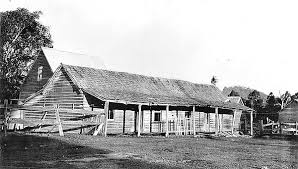 Not enough people know about the history of Bankfoot House. If we don't let them know, who will? 
PART A 	TimelinePART B 	ExplanationPART C 	Drawings and ComparisonsNAME: ____________________________PART A – TimelineYour task is to create a visually attractive timeline showing important events that impacted upon Bankfoot House's history.You will complete this task in class time.
A timeline will be chosen to send to the Friends of Bankfoot House for them to use to help educate the community. 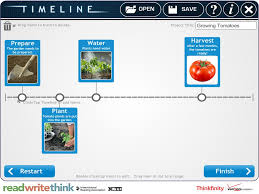 This is the type of timeline you will create on the iPad (only not on gardening!)

Success CriteriaAll important events listed (highlight important events on the detailed timeline given on the next couple of pages. Remember, don’t include everything)Starts just before the Gympie Gold Rush Finishes just after the time the Post Office was moved from Bankfoot House to GlasshousePicture for each eventTimeline printed and pasted neatly into History BookHistory of Bankfoot House – Detailed TimelineUse this timeline to help you plan your own.Highlight what events you want to include on your timelineDon’t forget to include the original land owners - the Gubbi Gubbi peoplePART B – ExplanationHow did the development of transport cause changes in Bankfoot House and the Glasshouse Community?Write a clear explanation below.___________________________________________________________________________________________________________________________________________________________________________________________________________________________________________________________________________________________________________________________________________________________________________________________________________________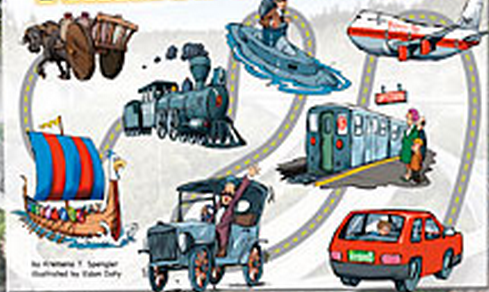 PART C – Drawings and Comparisons1834Mary Fenwick born in a small  village in Bankfoot, Scotland1855Mary travelled with her family to Australia by ship and began a romance with fellow Scotsman William Grigor.1859Mary working as a governess and leaves Australia to travel to England with the family she is working for.1842Bunya Proclamation:  An area of bunya pine country north of Brisbane   (Sunshine Coast)  is reserved for Aborigines.1860The order protecting the bunya pines and other trees in the sunshine Coast area is cancelled by the first Queensland Government.1860’s Population increases on the Sunshine Coast.  Lots of timber is needed for building.1863William and Mary marry at Eagle Farm Presbyterian Church, Brisbane.  They move to Alexandra Headlands where William is cutting and hauling timber.1867Gold is discovered in Gympie1868New Brisbane to Gympie road is built to take people more quickly to the Goldfields.1868William Grigor hears of the new Brisbane to Gympie road.  He  sees the business opportunity and builds a house on the road to serve the travellers going to the Goldfields.1870’sBankfoot House is a major community centre operating as a post office, butchery, dairy, shop and horse change and meal stop for the Cobb & Co coaches.1878Added another building behind original house for more bedrooms and a kitchen.1891Railway line opens and coaches stop travelling from Brisbane1907William Grigor passes away and stops delivering the mail to the train.  Glasshouse Mountains railway station becomes the new post office.  1930The Depression.  1 in 3 people have no work so people have little money. Building and tourism is affected.  1930’sThe original accommodation house at Bankfoot has deteriorated and there is no money to fix it.  They decide to demolish it and rebuild a new house out of the materials.1930’sLess people visiting Bankfoot House now as other roads are more popular.  More tourists come now to climb the Glasshouse Mountains.Draw the Glasshouse landscape before Bankfoot house was builtDraw Glasshouse Mountains or Beerwah township todayList things that have changed(Use dot points)List things that have stayed the same.(Use dot points)